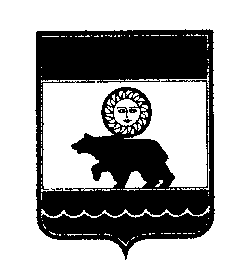 СОВЕТ КОЛПАШЕВСКОГО ГОРОДСКОГО ПОСЕЛЕНИЯ РЕШЕНИЕ03 декабря 2019 г.                                 № 39                                           г. Колпашево                                                                                              О бюджете муниципального образования «Колпашевское городское поселение» на 2020 годРассмотрев представленный Главой Колпашевского городского поселения проект решения Совета Колпашевского городского поселения «О бюджете муниципального образования «Колпашевское городское поселение» на 2020 год», руководствуясь статьей 29 Устава муниципального образования «Колпашевское городское поселение», Положением «О бюджетном процессе в муниципальном образовании «Колпашевское городское поселение»РЕШИЛ:1. Утвердить основные характеристики бюджета муниципального образования «Колпашевское городское поселение» (далее – МО «Колпашевское городское поселение») на 2020 год:1) общий объем доходов бюджета МО «Колпашевское городское поселение» в сумме 140 155,1 тыс. рублей, в том числе налоговые и неналоговые доходы в сумме 82 133,2 тыс. рублей, безвозмездные поступления в сумме 58 021,9 тыс. рублей;2) общий объем расходов бюджета МО «Колпашевское городское поселение» в сумме 140 155,1 тыс. рублей;3) дефицит (профицит) бюджета МО «Колпашевское городское поселение» в сумме 0,0 тыс. рублей.2. Установить, что часть прибыли муниципальных унитарных предприятий, созданных органами местного самоуправления МО «Колпашевское городское поселение», остающаяся после уплаты налогов и иных обязательных платежей, подлежит зачислению в бюджет МО «Колпашевское городское поселение» в размере 10 процентов.3. Утвердить перечень главных администраторов доходов бюджета МО «Колпашевское городское поселение» на 2020 год согласно приложению № 1 к настоящему решению.4. Утвердить перечень главных администраторов доходов бюджета МО «Колпашевское городское поселение» - органов вышестоящих уровней государственной власти (территориальных органов государственной власти Российской Федерации, органов государственной власти Томской области и учреждений, созданных ими, органов местного самоуправления, органов местной администрации муниципального образования «Колпашевский район» (далее-МО «Колпашевский район»), учреждений, созданных ими) и закрепляемые за ними виды (подвиды) доходов на 2020 год согласно приложению № 2 к настоящему решению.5. Установить, что плата по соглашениям об установлении сервитута, заключенным органами местного самоуправления Колпашевского района, государственными или муниципальными предприятиями либо государственными или муниципальными учреждениями в отношении земельных участков, государственная собственность на которые не разграничена и которые расположены в границах Колпашевского городского поселения, зачисляется в бюджет МО «Колпашевский район» - по нормативу 50 процентов, в бюджет МО «Колпашевское городское поселение» - по нормативу 50 процентов.Установить, что плата по соглашениям об установлении сервитута, заключенным органами местного самоуправления Колпашевского городского поселения, государственными или муниципальными предприятиями либо государственными или муниципальными учреждениями в отношении земельных участков, государственная собственность на которые не разграничена и которые расположены в границах Колпашевского городского поселения, зачисляется в бюджет МО «Колпашевский район» - по нормативу 50 процентов, в бюджет МО «Колпашевское городское поселение» - по нормативу 50 процентов. 6. Установить, что в соответствии с пунктом 1 статьи 74 Бюджетного кодекса Российской Федерации бюджетные ассигнования, предусмотренные главным распорядителям средств бюджета МО «Колпашевское городское поселение», в ведении которых находятся муниципальные казенные учреждения, на обеспечение деятельности муниципальных казенных учреждений за счет доходов от платных услуг, оказываемых муниципальными казенными учреждениями, безвозмездных поступлений от физических и юридических лиц, международных организаций и правительств иностранных государств, в том числе добровольные пожертвования, средств, полученных в результате применения мер гражданско-правовой, административной и уголовной ответственности, в том числе штрафов, конфискаций, компенсаций, а так же средств, полученных в возмещение вреда причиненного МО «Колпашевское городское поселение», и иных сумм принудительного изъятия, поступившие в бюджет МО «Колпашевское городское поселение», предоставляются при условии фактического поступления указанных доходов в бюджет МО «Колпашевское городское поселение».Порядок предоставления указанных бюджетных ассигнований устанавливается Администрацией Колпашевского городского поселения.Порядок доведения указанных бюджетных ассигнований и лимитов бюджетных обязательств до главных распорядителей средств бюджета МО «Колпашевское городское поселение» устанавливается Администрацией Колпашевского городского поселения.7. Установить, что доходы от платных услуг, оказываемых муниципальными казенными учреждениями, безвозмездные поступления от физических и юридических лиц, международных организаций и правительств иностранных государств, в том числе добровольные пожертвования, средства полученные в результате применения мер гражданско-правовой, административной и уголовной ответственности, в том числе штрафы, конфискации, компенсации, а так же средства, полученные в возмещение вреда, причиненного МО «Колпашевское городское поселение», и иные суммы принудительного изъятия, поступившие в бюджет  поступившие в бюджет МО «Колпашевское городское поселение» сверх утвержденных настоящим решением, направляются в 2020 году на увеличение расходов соответствующего муниципального казенного учреждения путем внесения изменений в сводную бюджетную роспись по представлению главных распорядителей средств бюджета МО «Колпашевское городское поселение» с последующим внесением изменений в настоящее решение.8. Утвердить объем межбюджетных трансфертов, получаемых бюджетом МО «Колпашевское городское поселение» из бюджета МО «Колпашевский район» в 2020 году согласно приложению № 3 к настоящему решению.9. Установить, что остатки средств на 01 января 2020 года, за исключением остатков неиспользованных межбюджетных трансфертов, полученных бюджетом МО «Колпашевское городское поселение» в форме субвенций, субсидий и иных межбюджетных трансфертов, имеющих целевое назначение, а также остатков бюджетных ассигнований муниципального дорожного фонда, в объеме до 100 процентов могут направляться на покрытие временных кассовых разрывов, возникающих при исполнении бюджета МО «Колпашевское городское поселение», и на увеличение бюджетных ассигнований на оплату заключенных муниципальными казенными учреждениями от имени МО «Колпашевское городское поселение» муниципальных контрактов на приобретение основных средств, выполнение работ по строительству (реконструкции), по проведению ремонта объектов недвижимого имущества, подлежавших в соответствии с условиями этих муниципальных контрактов оплате в 2019 году в объеме, не превышающем сумму остатка неиспользованных бюджетных ассигнований на указанные цели.10. Утвердить объем бюджетных ассигнований муниципального дорожного фонда МО «Колпашевское городское поселение» на 2020 год, согласно приложению № 4 к настоящему решению.11. Утвердить перечень главных администраторов источников финансирования дефицита бюджета МО «Колпашевское городское поселение» на 2020 год согласно приложению № 5 к настоящему решению.12. Утвердить источники финансирования дефицита бюджета МО «Колпашевское городское поселение» на 2020 год согласно приложению № 6 к настоящему решению.13. Утвердить ведомственную структуру расходов бюджета МО «Колпашевское городское поселение» на 2020 год согласно приложению № 7 к настоящему решению.14. Установить, что детализация и определение порядка применения бюджетной классификации расходов бюджета МО «Колпашевское городское поселение» на 2020 год в части, относящейся к бюджету МО «Колпашевское городское поселение», осуществляется финансово-экономическим отделом Администрации Колпашевского городского поселения.15. Установить, что субсидии юридическим лицам (за исключением субсидий государственным (муниципальным) учреждениям), индивидуальным предпринимателям, а также физическим лицам – производителям товаров, работ, услуг в случаях, установленных приложением № 8 к настоящему решению, предоставляются из бюджета МО «Колпашевское городское поселение» на безвозмездной и безвозвратной основе в целях возмещения недополученных доходов и (или) финансового обеспечения (возмещения) затрат в связи с производством (реализацией) товаров (за исключением подакцизных товаров, кроме автомобилей легковых и мотоциклов, алкогольной продукции, предназначенной для экспортных поставок, винограда, винодельческой продукции, произведенной из указанного винограда: вин, игристых вин (шампанских), ликерных вин с защищенным географическим указанием, с защищенным наименованием места происхождения (специальных вин), виноматериалов), выполнением работ, оказанием услуг в пределах бюджетных ассигнований и лимитов бюджетных обязательств путем перечисления средств субсидий на расчетные или корреспондентские счета, открытые получателям субсидий в учреждениях Центрального банка Российской Федерации или кредитных организациях, либо на лицевые счета, открываемые юридическим лицам – получателям указанных субсидий в территориальных органах Федерального казначейства.Порядок предоставления данных субсидий устанавливается Администрацией Колпашевского городского поселения.16. Установить, что в соответствии с пунктом 8 статьи 217 Бюджетного кодекса Российской Федерации основаниями для внесения в 2020 году изменений в показатели сводной бюджетной росписи бюджета МО «Колпашевское городское поселение», связанными с особенностями исполнения бюджета МО «Колпашевское городское поселение», являются: 1) возврат из бюджета МО «Колпашевский район» в бюджет МО «Колпашевское городское поселение» остатков средств субсидий, субвенций и иных межбюджетных трансфертов, образовавшихся на 1 января 2020 года для использования в 2020 году на те же цели;2) изменение порядка применения бюджетной классификации;3) возврат в бюджет МО «Колпашевский район» остатков субсидий, субвенций и иных межбюджетных трансфертов, имеющих целевое назначение, прошлых лет, при этом может происходить изменение бюджетных ассигнований источников финансирования дефицита бюджета МО «Колпашевское городское поселение;4) образование, переименование, реорганизация, ликвидация органов местного самоуправления МО «Колпашевское городское поселение», органов Администрации Колпашевского городского поселения, муниципальных учреждений, перераспределение их полномочий и численности в пределах общего объема средств, предусмотренных настоящим решением на обеспечение их деятельности;5) перераспределение бюджетных ассигнований на сумму средств, необходимых для выполнения условий софинансирования, установленных для получения межбюджетных трансфертов из бюджета МО «Колпашевский район» в форме субсидий и иных межбюджетных трансфертов, в пределах объема бюджетных ассигнований, предусмотренных соответствующему главному распорядителю средств бюджета МО «Колпашевское городское поселение»;6) перераспределение бюджетных ассигнований, в том числе в случае образования экономии в рамках одной целевой статьи между группами и подгруппами видов расходов в пределах объема бюджетных ассигнований, предусмотренных главному распорядителю бюджетных средств на соответствующую целевую статью на реализацию соответствующей муниципальной и (или) ведомственной программы;7) перераспределение бюджетных ассигнований в случае образования экономии между разделами, подразделами, целевыми статьями, группами и подгруппами видов расходов классификации расходов в пределах объема бюджетных ассигнований, предусмотренных главному распорядителю бюджетных средств на реализацию непрограммного направления деятельности;8) перераспределение бюджетных ассигнований, источником финансирования которых являются соответствующие целевые средства из других уровней бюджетов, между главными распорядителями бюджетных средств, разделами, подразделами, группами и подгруппами видов расходов в соответствии с муниципальными правовыми актами Колпашевского городского поселения и (или) локальными актами главных распорядителей бюджетных средств.17. Утвердить верхний предел муниципального внутреннего долга МО «Колпашевское городское поселение» на 01 января 2021 года в размере 0,0 тыс. рублей, в том числе верхний предел долга по муниципальным гарантиям в валюте Российской Федерации в размере 0,0 тыс. рублей.18. Утвердить объем расходов на обслуживание муниципального долга МО «Колпашевское городское поселение» в 2020 году в размере 0,0 тыс. рублей.19. Утвердить объем межбюджетных трансфертов, предоставляемых бюджету МО «Колпашевский район» из бюджета МО «Колпашевское городское поселение» в 2020 году согласно приложению № 9 к настоящему решению. 20. Утвердить прогнозный план (программу) приватизации имущества, находящегося в собственности МО «Колпашевское городское поселение» и приобретения имущества в собственность МО «Колпашевское городское поселение» на 2020 год согласно приложению № 10 к настоящему решению.21. Утвердить общий объем бюджетных ассигнований, направляемых на исполнение публичных нормативных обязательств, на 2020 год в размере 27,0 тыс. рублей согласно приложению № 11 к настоящему решению.22. Установить предельную величину резервного фонда Администрации Колпашевского городского поселения на 2020 год в сумме 1 000,0 тыс. рублей.23. Утвердить на 2020 год предельную штатную численность работников Администрации Колпашевского городского поселения в количестве 43 единиц, в том числе муниципальных служащих - 25 единиц.24. Главе Колпашевского городского поселения в трехмесячный срок со дня вступления в силу настоящего решения утвердить распределение предельной штатной численности и лимитов фонда оплаты труда работников муниципальных учреждений, финансируемых из бюджета МО «Колпашевское городское поселение» на 2020 год по каждому муниципальному учреждению.25. Главе Колпашевского городского поселения в трехмесячный срок со дня вступления в силу настоящего решения утвердить лимиты потребления тепло- и электроэнергии в натуральном и стоимостном выражении по каждому муниципальному учреждению, финансируемому из бюджета МО «Колпашевское городское поселение» на 2020 год.26. Настоящее решение вступает в силу с 1 января 2020 года.27 Настоящее решение опубликовать в Ведомостях органов местного самоуправления Колпашевского городского поселения и разместить на официальном сайте органов местного самоуправления Колпашевского городского поселения.28. Контроль за исполнением настоящего решения возложить на Главу Колпашевского городского поселения Щукина А.В.Глава Колпашевскогогородского поселения                                                                                А.В.ЩукинПредседатель Совета Колпашевского городского поселения                                                 А.Ф.Рыбалов
Приложение № 1 к решениюСовета Колпашевскогогородского поселенияот 03.12.2019 № 39 «О бюджете муниципальногообразования «Колпашевское городское поселение» на 2020 год»Перечень главных администраторов доходов бюджета МО «Колпашевское городское поселение» на 2020 годПриложение № 2 к решениюСовета Колпашевскогогородского поселенияот 03.12.2019 № 39 «О бюджете муниципального образования «Колпашевское городское поселение» на 2020 год»Перечень главных администраторов доходов бюджета МО «Колпашевское городское поселение» - органов вышестоящих уровней государственной власти (территориальных органов государственной власти Российской Федерации, органов государственной власти Томской области и учреждений, созданных ими, органов местного самоуправления, органов местной администрации МО «Колпашевский район», учреждений, созданных ими) и закрепляемые за ними виды (подвиды) доходов на 2020 годПриложение № 3 к решениюСовета Колпашевскогогородского поселенияот 03.12.2019 № 39«О бюджете муниципального образования «Колпашевское городское поселение» на 2020 год»Объем межбюджетных трансфертов, получаемых бюджетом МО «Колпашевское городское поселение» из бюджета МО «Колпашевский район» в 2020 годуПриложение № 4 к решениюСовета Колпашевского	городского поселенияот 03.12.2019 № 39 «О бюджете муниципального образования «Колпашевское городское поселение» на 2020 год»Объем бюджетных ассигнований муниципального дорожного фонда МО «Колпашевское городское поселение» на 2020 год Приложение № 5 к решениюСовета Колпашевскогогородского поселенияот 03.12.2019 № 39«О бюджете муниципальногообразования «Колпашевское городское поселение» на 2020 год»Перечень главных администраторов источников финансирования дефицита бюджета МО «Колпашевское городское поселение» на 2020 годПриложение № 6 к решениюСовета Колпашевскогогородского поселенияот 03.12.2019 № 39«О бюджете муниципальногообразования «Колпашевское городское поселение» на 2020 год»Источники финансирования дефицита бюджета МО «Колпашевское городское поселение» на 2020 годПриложение № 8 к решениюСовета Колпашевскогогородского поселенияот 03.12.2019 № 39«О бюджете муниципальногообразования «Колпашевское городское поселение» на 2020 год»Случаи предоставления субсидий юридическим лицам(за исключением субсидий государственным (муниципальным) учреждениям), индивидуальным предпринимателям, а также физическим лицам – производителям товаров, работ, услугСубсидия на возмещение недополученных доходов перевозчикам, осуществляющим деятельность по перевозке пассажиров и их багажа речным транспортом по водному маршруту № 1 Тогур – Рейд.Субсидия на финансовое обеспечение затрат на организацию ритуальных услуг.Субсидия на финансовое обеспечение затрат на содержание общественных кладбищ.Приложение № 9 к решениюСовета Колпашевскогогородского поселенияот 03.12.2019 № 39«О бюджете муниципальногообразования «Колпашевское городское поселение» на 2020 год»Объем межбюджетных трансфертов, предоставляемых бюджету МО «Колпашевский район» из бюджета МО «Колпашевское городское поселение» в 2020 годутыс. рублейПриложение № 10 к решениюСовета Колпашевскогогородского поселенияот 03.12.2019 № 39«О бюджете муниципальногообразования «Колпашевское городское поселение» на 2020 годПрогнозный план (программа) приватизации имущества, находящегося в собственности МО «Колпашевское городское поселение» и приобретения имущества в собственность МО «Колпашевское городское поселение» на 2020 годПеречень подлежащих приватизации объектов имущества, находящегося в собственности МО «Колпашевское городское поселение»2. Приобретение движимого и недвижимого имущества в собственность МО «Колпашевское городское поселение» в 2020 году не запланировано.Коды классификации доходов бюджета МО «Колпашевское городское поселение»Наименование главных администраторов доходов бюджета МО «Колпашевское городское поселение» и закрепляемых за ними видов (подвидов) доходовАдминистрация Колпашевского городского поселения901 1 08 07175 01 1000 110Государственная пошлина за выдачу органом местного самоуправления поселения специального разрешения на движение по автомобильным дорогам транспортных средств, осуществляющих перевозки опасных, тяжеловесных и (или) крупногабаритных грузов, зачисляемая в бюджеты поселений901 1 16 11064 01 0000 140Платежи, уплачиваемые в целях возмещения вреда, причиняемого автомобильным дорогам местного значения транспортными средствами, осуществляющими перевозки тяжеловесных и (или) крупногабаритных грузов901 2 02 15001 13 0000 150Дотации бюджетам городских поселений на выравнивание бюджетной обеспеченности901 2 02 35082 13 0000 150Субвенции бюджетам городских поселений на предоставление жилых помещений детям-сиротам и детям, оставшимся без попечения родителей, лицам из их числа по договорам найма специализированных жилых помещений901 2 18 60010 13 0000 150Доходы бюджетов городских поселений от возврата остатков субсидий, субвенций и иных межбюджетных трансфертов, имеющих целевое назначение, прошлых лет из бюджетов муниципальных районов901 2 19 60010 13 0000 150Возврат прочих остатков субсидий, субвенций и иных межбюджетных трансфертов, имеющих целевое назначение, прошлых лет из бюджетов городских поселенийМуниципальное казенное учреждение «Городской молодежный центр»913 1 11 05035 13 0000 120Доходы от сдачи в аренду имущества, находящегося в оперативном управлении органов управления городских поселений и созданных ими учреждений (за исключением имущества муниципальных бюджетных и автономных учреждений)913 1 13 01995 13 0000 130Прочие доходы от оказания платных услуг (работ) получателями средств бюджетов городских поселенийМуниципальное казенное учреждение «Имущество»915 1 11 05025 13 0000 120Доходы, получаемые в виде арендной платы, а также средства от продажи права на заключение договоров аренды за земли, находящиеся в собственности городских поселений (за исключением земельных участков муниципальных бюджетных и автономных учреждений)915 1 11 05035 13 0000 120Доходы от сдачи в аренду имущества, находящегося в оперативном управлении органов управления городских поселений и созданных ими учреждений (за исключением имущества муниципальных бюджетных и автономных учреждений)915 1 11 05075 13 0000 120Доходы от сдачи в аренду имущества, составляющего казну городских поселений (за исключением земельных участков)915 1 11 05314 13 0000 120Плата по соглашениям об установлении сервитута, заключенным органами местного самоуправления городских поселений, государственными или муниципальными предприятиями либо государственными или муниципальными учреждениями в отношении земельных участков, государственная собственность на которые не разграничена и которые расположены в границах городских поселений915 1 11 05325 13 0000 120Плата по соглашениям об установлении сервитута, заключенным органами местного самоуправления городских поселений, государственными или муниципальными предприятиями либо государственными или муниципальными учреждениями в отношении земельных участков, находящихся в собственности городских поселений915 1 11 07015 13 0000 120Доходы от перечисления части прибыли, остающейся после уплаты налогов и иных обязательных платежей муниципальных унитарных предприятий, созданных городскими поселениями915 1 11 09045 13 0005 120 Прочие поступления от использования имущества, находящегося в собственности городских поселений (за исключением имущества муниципальных бюджетных и автономных учреждений, а также имущества муниципальных унитарных предприятий, в том числе казенных) - плата по договору на установку и эксплуатацию рекламной конструкции915 1 11 09045 13 0006 120Прочие поступления от использования имущества, находящегося в собственности городских поселений (за исключением имущества муниципальных бюджетных и автономных учреждений, а также имущества муниципальных унитарных предприятий, в том числе казенных) - плата за наем муниципального жилья915 1 11 09045 13 0007 120Прочие поступления от использования имущества, находящегося в собственности городских поселений (за исключением имущества муниципальных бюджетных и автономных учреждений, а также имущества муниципальных унитарных предприятий, в том числе казенных) - доходы от использования объектов ЖКХ915 1 11 09045 13 0008 120Прочие поступления от использования имущества, находящегося в собственности городских поселений (за исключением имущества муниципальных бюджетных и автономных учреждений, а также имущества муниципальных унитарных предприятий, в том числе казенных) – иные прочие поступления от использования имущества915 1 13 02065 13 0000 130Доходы, поступающие в порядке возмещения расходов, понесенных в связи с эксплуатацией имущества городских поселений915 1 14 02053 13 0000 410Доходы от реализации иного имущества, находящегося в собственности городских поселений (за исключением имущества муниципальных бюджетных и автономных учреждений, а также имущества муниципальных унитарных предприятий, в том числе казенных), в части реализации основных средств по указанному имуществу915 1 14 02053 13 0000 440Доходы от реализации иного имущества, находящегося в собственности городских поселений (за исключением имущества муниципальных бюджетных и автономных учреждений, а также имущества муниципальных унитарных предприятий, в том числе казенных), в части реализации материальных запасов по указанному имуществу915 1 14 06025 13 0000 430Доходы от продажи земельных участков, находящихся в собственности городских поселений (за исключением земельных участков муниципальных бюджетных и автономных учреждений)915 1 14 06313 13 0000 430Плата за увеличение площади земельных участков, находящихся в частной собственности, в результате перераспределения таких земельных участков и земель (или) земельных участков, государственная собственность на которые не разграничена и которые расположены в границах городских поселений915 1 14 06325 13 0000 430Плата за увеличение площади земельных участков, находящихся в частной собственности, в результате перераспределения таких земельных участков и земельных участков, находящихся в собственности городских поселенийИные доходы бюджета МО «Колпашевское городское поселение», администрирование которых может осуществляться главными администраторами доходов бюджета МО «Колпашевское городское поселение» в пределах их компетенции000 1 13 02995 13 0000 130Прочие доходы от компенсации затрат бюджетов городских поселений000 1 16 01074 01 0000 140Административные штрафы, установленные Главой 7 Кодекса Российской Федерации об административных правонарушениях, за административные правонарушения в области охраны собственности, выявленные должностными лицами органов муниципального контроля  000 1 16 01157 01 0000 140Административные штрафы, установленные Главой 15 Кодекса Российской Федерации об административных правонарушениях, за административные правонарушения в области финансов, связанные с нецелевым использованием бюджетных средств, невозвратом либо несвоевременным возвратом бюджетного кредита, неперечислением либо несвоевременным перечислением платы за пользование бюджетным кредитом, нарушением условий предоставления бюджетного кредита, нарушением порядка и (или) условий предоставления (расходования) межбюджетных трансфертов, нарушением условий предоставления бюджетных инвестиций, субсидий юридическим лицам, индивидуальным предпринимателям и физическим лицам, подлежащие зачислению в бюджет муниципального образования000  1 16 07010 13 0000 140Штрафы, неустойки, пени, уплаченные в случае просрочки исполнения поставщиком (подрядчиком, исполнителем) обязательств, предусмотренных муниципальным контрактом, заключенным муниципальным органом, казенным учреждением городского поселения000 1 16 07090 13 0000 140Иные штрафы, неустойки, пени, уплаченные в соответствии с законом или договором в случае неисполнения или ненадлежащего исполнения обязательств перед муниципальным органом, (муниципальным казенным учреждением) городского поселения  000 1 16 09040 13 0000 140Денежные средства, изымаемые в собственность городского поселения в соответствии с решениями судов (за исключением обвинительных приговоров судов)  000 1 16 10032 13 0000 140Прочее возмещение ущерба, причиненного муниципальному имуществу городского поселения (за исключением имущества, закрепленного за муниципальными бюджетными (автономными) учреждениями, унитарными предприятиями)000 1 16 10123 01 0000 140Доходы от денежных взысканий (штрафов), поступающие в счет погашения задолженности, образовавшейся до 1 января 2020 года, подлежащие зачислению в бюджет муниципального образования по нормативам, действующим до 1 января 2020 года000 1 17 01050 13 0000 180Невыясненные поступления, зачисляемые в бюджеты городских поселений000 1 17 05050 13 0000 180Прочие неналоговые доходы бюджетов городских поселений000 2 02 49999 13 0000 150Прочие межбюджетные трансферты, передаваемые бюджетам городских поселений000 2 07 05010 13 0000 150Безвозмездные поступления от физических и юридических лиц на финансовое обеспечение дорожной деятельности, в том числе добровольных пожертвований, в отношении автомобильных дорог общего пользования местного значения городских поселений000 2 07 05030 13 0000 150Прочие безвозмездные поступления в бюджеты городских поселенийКоды бюджетной классификации Российской Федерации Наименование главных администраторов доходов бюджета МО «Колпашевское городское поселение» и закрепляемых за ними видов (подвидов) доходовУправление Федерального казначейства по Томской области100 1 03 02230 01 0000 110Доходы от уплаты акцизов на дизельное топливо, подлежащие распределению между бюджетами субъектов Российской Федерации и местными бюджетами с учетом установленных дифференцированных нормативов отчислений в местные бюджеты100 1 03 02240 01 0000 110Доходы от уплаты акцизов на моторные масла для дизельных и или карбюраторных (инжекторных) двигателей, подлежащие распределению между бюджетами субъектов Российской Федерации и местными бюджетами с учетом установленных дифференцированных нормативов отчислений в местные бюджеты100 1 03 02250 01 0000 110Доходы от уплаты акцизов на автомобильный бензин, подлежащие распределению между бюджетами субъектов Российской Федерации и местными бюджетами с учетом установленных дифференцированных нормативов отчислений в местные бюджеты100 1 03 02260 01 0000 110Доходы от уплаты акцизов на прямогонный бензин, подлежащие распределению между бюджетами субъектов Российской Федерации и местными бюджетами с учетом установленных дифференцированных нормативов отчислений в местные бюджетыУправление Федеральной антимонопольной службы по Томской области 161 1 16 01071 01 0000 140Административные штрафы, установленные Главой 7 Кодекса Российской Федерации об административных правонарушениях, за административные правонарушения в области охраны собственности, налагаемые судьями федеральных судов, должностными лицами федеральных государственных органов, учреждений, Центрального банка Российской Федерации161 1 16 01191 01 0000 140Административные штрафы, установленные Главой 19 Кодекса Российской Федерации об административных правонарушениях, за административные правонарушения против порядка управления, налагаемые судьями федеральных судов, должностными лицами федеральных государственных органов, учреждений, Центрального банка Российской Федерации161 1 16 01201 01 0000 140Административные штрафы, установленные Главой 20 Кодекса Российской Федерации об административных правонарушениях, за административные правонарушения, посягающие на общественный порядок и общественную безопасность, налагаемые судьями федеральных судов, должностными лицами федеральных государственных органов, учреждений, Центрального банка Российской Федерации161 1 16 10061 13 0000 140Платежи в целях возмещения убытков, причиненных уклонением от заключения с муниципальным органом городского поселения (муниципальным казенным учреждением) муниципального контракта (за исключением муниципального контракта, финансируемого за счет средств муниципального дорожного фонда)Управление Федеральной налоговой службы России по Томской области182 1 01 02000 01 0000 110Налог на доходы физических лиц182 1 05 03000 01 0000 110Единый сельскохозяйственный налог 182 1 06 01030 13 0000 110Налог на имущество физических лиц, взимаемый по ставкам, применяемым к объектам налогообложения, расположенным в границах городских поселений182 1 06 06033 13 0000 110Земельный налог с организаций, обладающих земельным участком, расположенным в границах городских поселений 182 1 06 06043 13 0000 110Земельный налог с физических лиц, обладающих земельным участком, расположенным в границах городских поселенийМуниципальное казенное учреждение «Агентство по управлению муниципальным имуществом»905 1 11 05013 13 0000 120Доходы, получаемые в виде арендной платы за земельные участки, государственная собственность на которые не разграничена и которые расположены в границах городских поселений, а также средства от продажи права на заключение договоров аренды указанных земельных участков905 1 11 05314 13 0000 120Плата по соглашениям об установлении сервитута, заключенным органами местного самоуправления городских поселений, государственными или муниципальными предприятиями либо государственными или муниципальными учреждениями в отношении земельных участков, государственная собственность на которые не разграничена и которые расположены в границах городских поселений905 1 14 06013 13 0000 430Доходы от продажи земельных участков, государственная собственность на которые не разграничена и которые расположены в границах городских поселений905 1 14 06313 13 0000 430Плата за увеличение площади земельных участков, находящихся в частной собственности, в результате перераспределения таких земельных участков и земель (или) земельных участков, государственная собственность на которые не разграничена и которые расположены в границах городских поселений905 1 16 07090 13 0000 140Иные штрафы, неустойки, пени, уплаченные в соответствии с законом или договором в случае неисполнения или ненадлежащего исполнения обязательств перед муниципальным органом, (муниципальным казенным учреждением) городского поселения905 1 17 01050 13 0000 180Невыясненные поступления, зачисляемые в бюджеты городских поселенийУправление финансов и экономической политики Администрации Колпашевского района992 1 17 01050 13 0000 180Невыясненные поступления, зачисляемые в бюджеты городских поселений992 1 18 01520 13 0000 150Перечисления из бюджетов городских поселений по решениям о взыскании средств, предоставленных из иных бюджетов бюджетной системы Российской Федерации992 1 18 02500 13 0000 150Поступления в бюджеты городских поселений (перечисления из бюджетов городских поселений) по урегулированию расчетов между бюджетами бюджетной системы Российской Федерации по распределенным доходам992 2 08 05000 13 0000 150Перечисления из бюджетов городских поселений (в бюджеты городских поселений) для осуществления возврата (зачета) излишне уплаченных или излишне взысканных сумм налогов, сборов и иных платежей, а также сумм процентов за несвоевременное осуществление такого возврата и процентов, начисленных на излишне взысканные суммыКоды бюджетной классификации Российской ФедерацииНаименование доходного источникаСумма, тыс. рублейКоды бюджетной классификации Российской ФедерацииНаименование доходного источникаСумма, тыс. рублей000 2 02 00000 00 0000 000БЕЗВОЗМЕЗДНЫЕ ПОСТУПЛЕНИЯ ОТ ДРУГИХ БЮДЖЕТОВ БЮДЖЕТНОЙ СИСТЕМЫ РОССИЙСКОЙ ФЕДЕРАЦИИ58 021,9000 2 02 10000 00 0000 150ДОТАЦИИ БЮДЖЕТАМ БЮДЖЕТНОЙ СИСТЕМЫ РОССИЙСКОЙ ФЕДЕРАЦИИ48 748,7901 2 02 15001 13 0000 150Дотации бюджетам городских поселений на выравнивание бюджетной обеспеченности 48 748,7000 2 02 40000 00 0000 150ИНЫЕ МЕЖБЮДЖЕТНЫЕ ТРАНСФЕРТЫ9 273,2901 2 02 49999 13 0000 150Иные межбюджетные трансферты на поддержку мер по обеспечению сбалансированности местных бюджетов6 316,2901 2 02 49999 13 0000 150Иные межбюджетные трансферты на осуществление дорожной деятельности в отношении автомобильных дорог общего пользования местного значения в границах населенных пунктов муниципального образования «Колпашевское городское поселение»2 957,0Коды бюджетной классификации Российской ФедерацииНаименование статей доходов и расходов Сумма, тыс. рублейКоды бюджетной классификации Российской ФедерацииНаименование статей доходов и расходов Сумма, тыс. рублейДОХОДЫДОХОДЫДОХОДЫ1 03 00000 00 0000 000Налоги на товары (работы, услуги), реализуемые на территории Российской Федерации8 114,01 03 02230 01 0000 110Доходы от уплаты акцизов на дизельное топливо, подлежащие распределению между бюджетами субъектов Российской Федерации и местными бюджетами с учетом установленных дифференцированных нормативов отчислений в местные бюджеты 3 818,01 03 02240 01 0000 110Доходы от уплаты акцизов на моторные масла для дизельных и (или) карбюраторных (инжекторных) двигателей, подлежащие распределению между бюджетами субъектов Российской Федерации и местными бюджетами с учетом установленных дифференцированных нормативов отчислений в местные бюджеты26,01 03 02250 01 0000 110Доходы от уплаты акцизов на автомобильный бензин, подлежащие распределению между бюджетами субъектов Российской Федерации и местными бюджетами с учетом установленных дифференцированных нормативов отчислений в местные бюджеты4 962,01 03 02260 01 0000 110Доходы от уплаты акцизов на прямогонный бензин, подлежащие распределению между бюджетами субъектов Российской Федерации и местными бюджетами с учетом установленных дифференцированных нормативов отчислений в местные бюджеты-692,01 00 00000 00 0000 000Налоговые и неналоговые доходы бюджета поселения11 128,3 2 02 49999 13 0000 150Иные межбюджетные трансферты на осуществление дорожной деятельности в отношении автомобильных дорог общего пользования местного значения в границах населенных пунктов муниципального образования «Колпашевское городское поселение»2 957,0Итого дорожный фонд22 199,3РАСХОДЫРАСХОДЫРАСХОДЫ0409 49 0 00 00000 Муниципальная программа «Развитие транспортной инфраструктуры в Колпашевском районе»2 957,00409 86 0 00 00000Ведомственная целевая программа «Дороги муниципального образования «Колпашевское городское поселение» и инженерные сооружения на них» на 2020 год19 242,3Итого расходы22 199,3Коды бюджетной классификации Российской ФедерацииКоды бюджетной классификации Российской ФедерацииНаименование Код главного администратораКод группы, подгруппы, статьи и вида источниковНаименование 901Администрация Колпашевского городского поселения90101 05 02 01 13 0000 510Увеличение прочих остатков денежных средств бюджетов городских поселений90101 05 02 01 13 0000 610Уменьшение прочих остатков денежных средств бюджетов городских поселенийНаименование источников финансирования дефицита бюджетаСумма, тыс. рублейИзменение остатков средств на счетах по учету средств местного бюджета0,0Увеличение прочих остатков денежных средств бюджетов городских поселений-140 155,1Уменьшение прочих остатков денежных средств бюджетов городских поселений140 155,1Итого: 0,0Приложение № 7 к решениюПриложение № 7 к решениюПриложение № 7 к решениюСовета Колпашевского  Совета Колпашевского  Совета Колпашевского  городского поселения городского поселения городского поселения от 03.12.2019 № 39от 03.12.2019 № 39«О бюджете муниципального «О бюджете муниципального «О бюджете муниципального образования «Колпашевскоеобразования «Колпашевскоеобразования «Колпашевское городское поселение» на 2020 городское поселение» на 2020 городское поселение» на 2020год» Ведомственная структура расходов бюджета МО «Колпашевское городское поселение» на 2020 год Ведомственная структура расходов бюджета МО «Колпашевское городское поселение» на 2020 год Ведомственная структура расходов бюджета МО «Колпашевское городское поселение» на 2020 год Ведомственная структура расходов бюджета МО «Колпашевское городское поселение» на 2020 год Ведомственная структура расходов бюджета МО «Колпашевское городское поселение» на 2020 год Ведомственная структура расходов бюджета МО «Колпашевское городское поселение» на 2020 годтыс.рублейтыс.рублейНаименованиеВедомствоРаздел, подразделЦелевая статьяВид расходовВсегоВСЕГО РАСХОДОВ140 155,11. Администрация Колпашевского городского поселения901121 471,0Общегосударственные вопросы010036 077,6Функционирование высшего должностного лица субъекта Российской Федерации и муниципального образования01021 729,4Непрограммное направление расходов010298 0 00 000001 729,4Расходы на обеспечение органов местного самоуправления, Представительного органа муниципального образования010298 0 01 000001 729,4Расходы на обеспечение деятельности (оказание муниципальных услуг) муниципальных учреждений, организаций, органов местного самоуправления010298 0 01 000011 729,4Расходы на выплаты персоналу в целях обеспечения выполнения функций государственными (муниципальными) органами, казенными учреждениями, органами управления государственными внебюджетными фондами010298 0 01 000011001 729,4Расходы на выплаты персоналу государственных (муниципальных) органов010298 0 01 000011201 729,4Функционирование Правительства Российской Федерации, высших исполнительных органов государственной власти субъектов Российской Федерации, местных администраций010433 170,9Ведомственная целевая программа "Муниципальные кадры Колпашевского городского поселения" на 2020 год010483 0 00 00000100,7Обеспечение профессиональной переподготовки, повышения квалификации муниципальных служащих, участие в обучающих семинарах010483 0 01 00000100,7Расходы на организацию профессионального образования и дополнительного профессионального образования010483 0 01 00003100,7Расходы на выплаты персоналу в целях обеспечения выполнения функций государственными (муниципальными) органами, казенными учреждениями, органами управления государственными внебюджетными фондами010483 0 01 0000310052,3Расходы на выплаты персоналу государственных (муниципальных) органов010483 0 01 0000312052,3Закупка товаров, работ и услуг для обеспечения государственных (муниципальных) нужд010483 0 01 0000320048,4Иные закупки товаров, работ и услуг для обеспечения государственных (муниципальных) нужд010483 0 01 0000324048,4Непрограммное направление расходов010498 0 00 0000033 070,2Расходы на обеспечение органов местного самоуправления, Представительного органа муниципального образования010498 0 01 0000033 070,2Расходы на обеспечение деятельности (оказание муниципальных услуг) муниципальных учреждений, организаций, органов местного самоуправления010498 0 01 0000132 600,6Расходы на выплаты персоналу в целях обеспечения выполнения функций государственными (муниципальными) органами, казенными учреждениями, органами управления государственными внебюджетными фондами010498 0 01 0000110028 543,5Расходы на выплаты персоналу государственных (муниципальных) органов010498 0 01 0000112028 543,5Закупка товаров, работ и услуг для обеспечения государственных (муниципальных) нужд010498 0 01 000012004 050,7Иные закупки товаров, работ и услуг для обеспечения государственных (муниципальных) нужд010498 0 01 000012404050,7Иные бюджетные ассигнования010498 0 01 000018006,4Уплата налогов, сборов и иных платежей010498 0 01 000018506,4Компенсация расходов по оплате стоимости проезда и провоза багажа в пределах Российской Федерации к месту использования отпуска и обратно010498 0 01 00002200,0Расходы на выплаты персоналу в целях обеспечения выполнения функций государственными (муниципальными) органами, казенными учреждениями, органами управления государственными внебюджетными фондами010498 0 01 00002100200,0Расходы на выплаты персоналу государственных (муниципальных) органов010498 0 01 00002120200,0Расходы на опубликование нормативно - правовых актов010498 0 01 00008269,6Закупка товаров, работ и услуг для обеспечения государственных (муниципальных) нужд010498 0 01 00008200269,6Иные закупки товаров, работ и услуг для обеспечения государственных (муниципальных) нужд010498 0 01 00008240269,6Резервные фонды01111 000,0Непрограммное направление расходов011198 0 00 000001 000,0Резервные фонды местных администраций011198 0 00 002001 000,0Иные бюджетные ассигнования011198 0 00 002008001 000,0Резервные средства011198 0 00 002008701 000,0Другие общегосударственные вопросы0113177,3Ведомственная целевая программа "Колпашево-наш общий дом" на 2020 год011339 0 00 0000010,5Расходы на проведение ежегодного конкурса снежных городков "Снежная сказка"011339 0 01 0000010,5Закупка товаров, работ и услуг для обеспечения государственных (муниципальных) нужд011339 0 01 0000020010,5Иные закупки товаров, работ и услуг для обеспечения государственных (муниципальных) нужд011339 0 01 0000024010,5Непрограммное направление расходов011398 0 00 00000166,8Прочие мероприятия011398 0 09 00000166,8Расходы на оплату членских взносов Ассоциации "Совет муниципальных образований Томской области" 011398 0 09 0070299,5Иные бюджетные ассигнования011398 0 09 0070280099,5Уплата налогов, сборов и иных платежей011398 0 09 0070285099,5Расходы на организацию и проведение мероприятий, связанных с награждением и присвоением почётных званий муниципального образования "Колпашевское городское поселение"011398 0 09 0070367,3Закупка товаров, работ и услуг для обеспечения государственных (муниципальных) нужд011398 0 09 0070320040,3Иные закупки товаров, работ и услуг для обеспечения государственных (муниципальных) нужд011398 0 09 0070324040,3Социальное обеспечение и иные выплаты населению011398 0 09 0070330027,0Публичные нормативные выплаты гражданам несоциального характера011398 0 09 0070333027,0Национальная безопасность и правоохранительная деятельность0300277,7Защита населения и территории от чрезвычайных ситуаций природного и техногенного характера, гражданская оборона0309277,7Ведомственная целевая программа "Обеспечение безопасности жизнедеятельности населения на территории Колпашевского городского поселения" на 2020 год030984 0 00 00000277,7Обеспечение безопасности жизнедеятельности населения на территории Колпашевского городского поселения030984 0 01 00000277,7Закупка товаров, работ и услуг для обеспечения государственных (муниципальных) нужд030984 0 01 0000200277,7Иные закупки товаров, работ и услуг для обеспечения государственных (муниципальных) нужд030984 0 01 00000240277,7Национальная экономика040024 028,2Транспорт04081 828,9Ведомственная целевая программа "Обеспечение транспортной доступности населения мкр. Рейд с. Тогур в навигационный период" на 2020 год040885 0 00 000001 823,9Организация перевозок пассажиров речным транспортом с доступной для населения провозной платой040885 0 01 000001 778,9Иные бюджетные ассигнования040885 0 01 000008001 778,9Субсидии юридическим лицам (кроме некоммерческих организаций), индивидуальным предпринимателям, физическим лицам-производителям товаров, работ, услуг040885 0 01 000008101 778,9Траление причалов040885 0 03 0000045,0Закупка товаров, работ и услуг для обеспечения государственных (муниципальных) нужд040885 0 03 0000020045,0Иные закупки товаров, работ и услуг для обеспечения государственных (муниципальных) нужд040885 0 03 0000024045,0Непрограммное направление расходов040898 0 00 000005,0Прочие мероприятия040898 0 09 000005,0Создание условий для предоставления транспортных услуг населению и организации транспортного обслуживания населения в границах поселения040898 0 09 007395,0Закупка товаров, работ и услуг для обеспечения государственных (муниципальных) нужд040898 0 09 007392005,0Иные закупки товаров, работ и услуг для обеспечения государственных (муниципальных) нужд040898 0 09 007392405,0Дорожное хозяйство (дорожные фонды)040922 199,3Муниципальная программа "Развитие транспортной инфраструктуры в Колпашевском районе"040949 0 00 000002 957,0Подпрограмма "Приведение в нормативное состояние автомобильных дорог общего пользования местного значения"040949 1 00 000002 957,0Основное мероприятие "Содействие в осуществлении дорожной деятельности в отношении автомобильных дорог местного значения, осуществлении муниципального контроля за сохранностью автомобильных дорог местного значения, и обеспечении безопасности дорожного движения на них, а также осуществлении иных полномочий в области использования автомобильных дорог и осуществления дорожной деятельности в соответствии с законодательством Российской Федерации"040949 1 01 000002 957,0Предоставление бюджетам муниципальных образований Колпашевского района иных межбюджетных трансфертов на осуществление дорожной деятельности в отношении автомобильных дорог общего пользования местного значения в границах населенных пунктов040949 1 01 004042 957,0Закупка товаров, работ и услуг для обеспечения государственных (муниципальных) нужд040949 1 01 004042002 957,0Иные закупки товаров, работ и услуг для обеспечения государственных (муниципальных) нужд040949 1 01 004042402 957,0Ведомственная целевая программа "Дороги муниципального образования "Колпашевское городское поселение" и инженерные сооружения на них" на 2020 год040986 0 00 0000019 242,3Поддержание автомобильных дорог поселения в состоянии пригодном к эксплуатации040986 0 01 0000018 715,3Закупка товаров, работ и услуг для обеспечения государственных (муниципальных) нужд040986 0 01 0000020018 715,3Иные закупки товаров, работ и услуг для обеспечения государственных (муниципальных) нужд040986 0 01 0000024018 715,3Устройство зимних автомобильных дорог и пешеходных тротуаров040986 0 02 00000527,0Закупка товаров, работ и услуг для обеспечения государственных (муниципальных) нужд040986 0 02 00000200527,0Иные закупки товаров, работ и услуг для обеспечения государственных (муниципальных) нужд040986 0 02 00000240527,0Жилищно-коммунальное хозяйство050020 444,1Жилищное хозяйство05011 474,2Ведомственная целевая программа "Капитальный ремонт муниципального жилищного фонда" на 2020 год050187 0 00 000001 474,2Капитальный ремонт муниципального жилищного фонда050187 0 01 000001 474,2Закупка товаров, работ и услуг для обеспечения государственных (муниципальных) нужд050187 0 01 000002001 474,2Иные закупки товаров, работ и услуг для обеспечения государственных (муниципальных) нужд050187 0 01 000002401 474,2Коммунальное хозяйство05025 000,0Ведомственная целевая программа "Организация мероприятий в области коммунального хозяйства" на 2020 год050288 0 00 000005 000,0Осуществление мероприятий в области коммунального хозяйства050288 0 01 000005 000,0Закупка товаров, работ и услуг для обеспечения государственных (муниципальных) нужд050288 0 01 000002005 000,0Иные закупки товаров, работ и услуг для обеспечения государственных (муниципальных) нужд050288 0 01 000002405 000,0Благоустройство050313 969,9Ведомственная целевая программа "Благоустройство территории муниципального образования "Колпашевское городское поселение" на 2020 год050337 0 00 0000097,5Мероприятия по ремонту остановочных павильонов в г. Колпашево в рамках благоустройства050337 0 01 0000097,5Закупка товаров, работ и услуг для обеспечения государственных (муниципальных) нужд050337 0 01 0000020097,5Иные закупки товаров, работ и услуг для обеспечения государственных (муниципальных) нужд050337 0 01 0000024097,5Ведомственная целевая программа "Обеспечение бесперебойного функционирования сетей уличного освещения" на 2020 год050389 0 00 000006 331,0Расходы на оплату потребленной электрической энергии для нужд системы уличного освещения050389 0 01 000004 331,0Закупка товаров, работ и услуг для обеспечения государственных (муниципальных) нужд050389 0 01 000002004 331,0Иные закупки товаров, работ и услуг для обеспечения государственных (муниципальных) нужд050389 0 01 000002404 331,0Расходы на содержание объектов уличного освещения (техническое обслуживание объектов уличного освещения)050389 0 02 000001 760,0Закупка товаров, работ и услуг для обеспечения государственных (муниципальных) нужд050389 0 02 000002001 760,0Иные закупки товаров, работ и услуг для обеспечения государственных (муниципальных) нужд050389 0 02 000002401 760,0Расходы на дополнительное устройство уличного освещения 050389 0 03 00000240,0Закупка товаров, работ и услуг для обеспечения государственных (муниципальных) нужд050389 0 03 00000200240,0Иные закупки товаров, работ и услуг для обеспечения государственных (муниципальных) нужд050389 0 03 00000240240,0Ведомственная целевая программа "Озеленение и улучшение состояния существующих зеленых насаждений" на 2020 год050390 0 00 00000549,0Озеленение и улучшение состояния существующих зеленых насаждений050390 0 01 00000549,0Закупка товаров, работ и услуг для обеспечения государственных (муниципальных) нужд050390 0 01 00000200549,0Иные закупки товаров, работ и услуг для обеспечения государственных (муниципальных) нужд050390 0 01 00000240549,0Ведомственная целевая программа "Поддержание надлежащего санитарно-экологического состояния территории" на 2020 год050391 0 00 000001 959,8Расходы на ликвидацию несанкционированных свалок, разбор и вывоз бесхозных строений050391 0 01 00000281,2Закупка товаров, работ и услуг для обеспечения государственных (муниципальных) нужд050391 0 01 00000200281,2Иные закупки товаров, работ и услуг для обеспечения государственных (муниципальных) нужд050391 0 01 00000240281,2Благоустройство мест массового отдыха050391 0 02 00000198,8Закупка товаров, работ и услуг для обеспечения государственных (муниципальных) нужд050391 0 02 00000200198,8Иные закупки товаров, работ и услуг для обеспечения государственных (муниципальных) нужд050391 0 02 00000240198,8Мероприятия по благоустройству в части содержания площадей и лестниц, памятников050391 0 03 00000969,0Закупка товаров, работ и услуг для обеспечения государственных (муниципальных) нужд050391 0 03 00000200969,0Иные закупки товаров, работ и услуг для обеспечения государственных (муниципальных) нужд050391 0 03 00000240969,0Мероприятия по содержанию и ремонту системы водоотведения в рамках благоустройства050391 0 04 00000510,8Закупка товаров, работ и услуг для обеспечения государственных (муниципальных) нужд050391 0 04 00000200510,8Иные закупки товаров, работ и услуг для обеспечения государственных (муниципальных) нужд050391 0 04 00000240510,8Ведомственная целевая программа "Улучшение качества окружающей среды" на 2020 год050394 0 00 0000022,7Мероприятия по сносу самовольных построек050394 0 01 0000022,7Закупка товаров, работ и услуг для обеспечения государственных (муниципальных) нужд050394 0 01 0000020022,7Иные закупки товаров, работ и услуг для обеспечения государственных (муниципальных) нужд050394 0 01 0000024022,7Непрограммное направление расходов050398 0 00 000005 009,9Прочие мероприятия050398 0 09 000005 009,9Организация и содержание мест захоронения050398 0 09 007101 025,4Иные бюджетные ассигнования050398 0 09 007108001 025,4Субсидии юридическим лицам (кроме некоммерческих организаций), индивидуальным предпринимателям, физическим лицам-производителям товаров, работ, услуг050398 0 09 007108101 025,4Организация ритуальных услуг050398 0 09 007111 487,5Иные бюджетные ассигнования050398 0 09 007118001 487,5Субсидии юридическим лицам (кроме некоммерческих организаций), индивидуальным предпринимателям, физическим лицам-производителям товаров, работ, услуг050398 0 09 007118101 487,5Прочие мероприятия по благоустройству городских и сельских поселений050398 0 09 007121 649,9Закупка товаров, работ и услуг для обеспечения государственных (муниципальных) нужд050398 0 09 007122001 649,9Иные закупки товаров, работ и услуг для обеспечения государственных (муниципальных) нужд050398 0 09 007122401 649,9Расходы на выполнение работ по устройству и содержанию новогодних снежных городков050398 0 09 00713847,1Закупка товаров, работ и услуг для обеспечения государственных (муниципальных) нужд050398 0 09 00713200847,1Иные закупки товаров, работ и услуг для обеспечения государственных (муниципальных) нужд050398 0 09 00713240847,1Культура, кинематография080039 358,3Культура080139 358,3Непрограммное направление расходов080198 0 00 0000039 358,3Расходы на обеспечение учреждений, организаций культуры и мероприятия в области культуры080198 0 04 0000039 358,3Организация осуществления части переданных полномочий в области культуры080198 0 04 0071639 358,3Межбюджетные трансферты080198 0 04 0071650039 358,3Иные межбюджетные трансферты080198 0 04 0071654039 358,3Физическая культура и спорт11001 285,1Массовый спорт11021 285,1Ведомственная целевая программа "Территория спорта" на 2020 год110238 0 00 000001 285,1Проведение физкультурно-оздоровительных и спортивных мероприятий110238 0 01 00000960,0Закупка товаров, работ и услуг для обеспечения государственных (муниципальных) нужд110238 0 01 00000200780,0Иные закупки товаров, работ и услуг для обеспечения государственных (муниципальных) нужд110238 0 01 00000240780,0Социальное обеспечение и иные выплаты населению110238 0 01 00000300180,0Иные выплаты населению110238 0 01 00000360180,0Обеспечение выездов сборных спортивных команд Колпашевского городского поселения на соревнования различных уровней110238 0 02 00000325,1Расходы на выплаты персоналу в целях обеспечения выполнения функций государственными (муниципальными) органами, казенными учреждениями, органами управления государственными внебюджетными фондами110238 0 02 00000100280,1Расходы на выплаты персоналу государственных (муниципальных) органов110238 0 02 00000120280,1Закупка товаров, работ и услуг для обеспечения государственных (муниципальных) нужд110238 0 02 0000020045,0Иные закупки товаров, работ и услуг для обеспечения государственных (муниципальных) нужд110238 0 02 0000024045,02. Муниципальное казенное учреждение "Городской молодежный центр"91311 335,2Образование07009 401,4Молодежная политика07079 401,4Ведомственная целевая программа "Молодежь поселения" на 2020 год070792 0 00 000009 401,4Организация молодежных мероприятий, обеспечение функционирования молодежных клубов070792 0 01 000008 843,4Расходы на обеспечение деятельности (оказание муниципальных услуг) муниципальных учреждений, организаций, органов местного самоуправления070792 0 01 000018 843,4Расходы на выплаты персоналу в целях обеспечения выполнения функций государственными (муниципальными) органами, казенными учреждениями, органами управления государственными внебюджетными фондами070792 0 01 000011006 808,2Расходы на выплаты персоналу казенных учреждений070792 0 01 000011106 808,2Закупка товаров, работ и услуг для обеспечения государственных (муниципальных) нужд070792 0 01 000012001 947,2Иные закупки товаров, работ и услуг для обеспечения государственных (муниципальных) нужд070792 0 01 000012401 947,2Иные бюджетные ассигнования070792 0 01 0000180088,0Уплата налогов, сборов и иных платежей070792 0 01 0000185088,0Расходы на организацию профессионального образования и дополнительного профессионального образования070792 0 01 0000335,0Расходы на выплаты персоналу в целях обеспечения выполнения функций государственными (муниципальными) органами, казенными учреждениями, органами управления государственными внебюджетными фондами070792 0 01 0000310011,0Расходы на выплаты персоналу казенных учреждений070792 0 01 0000311011,0Закупка товаров, работ и услуг для обеспечения государственных (муниципальных) нужд070792 0 01 0000320024,0Иные закупки товаров, работ и услуг для обеспечения государственных (муниципальных) нужд070792 0 01 0000324024,0Организация и проведение массовых молодежных мероприятий070792 0 02 00000193,0Закупка товаров, работ и услуг для обеспечения государственных (муниципальных) нужд070792 0 02 00000200193,0Иные закупки товаров, работ и услуг для обеспечения государственных (муниципальных) нужд070792 0 02 00000240193,0Компенсация расходов по оплате стоимости проезда и провоза багажа в пределах Российской Федерации к месту использования отпуска и обратно070792 0 03 0000080,0Компенсация расходов по оплате стоимости проезда и провоза багажа в пределах Российской Федерации к месту использования отпуска и обратно070792 0 03 0000280,0Расходы на выплаты персоналу в целях обеспечения выполнения функций государственными (муниципальными) органами, казенными учреждениями, органами управления государственными внебюджетными фондами070792 0 03 0000210080,0Расходы на выплаты персоналу казенных учреждений070792 0 03 0000211080,0Организация отдыха детей, содержание детских площадок070792 0 04 00000250,0Закупка товаров, работ и услуг для обеспечения государственных (муниципальных) нужд070792 0 04 00000200250,0Иные закупки товаров, работ и услуг для обеспечения государственных (муниципальных) нужд070792 0 04 00000240250,0Физическая культура и спорт11001 933,8Физическая культура1101660,3Ведомственная целевая программа "Спортивный город" на 2020 год110193 0 00 00000660,3Организация работы спортивных секций (клубов)110193 0 02 00000660,3Расходы на выплаты персоналу в целях обеспечения выполнения функций государственными (муниципальными) органами, казенными учреждениями, органами управления государственными внебюджетными фондами110193 0 02 00000100660,3Расходы на выплаты персоналу казенных учреждений110193 0 02 00000110660,3Массовый спорт11021 273,5Ведомственная целевая программа "Спортивный город" на 2020 год"110293 0 00 000001 273,5Проведение физкультурно-оздоровительных и спортивных мероприятий спортивными федерациями городского поселения110293 0 01 00000618,5Закупка товаров, работ и услуг для обеспечения государственных (муниципальных) нужд110293 0 01 00000200618,5Иные закупки товаров, работ и услуг для обеспечения государственных (муниципальных) нужд110293 0 01 00000240618,5Обеспечение деятельности учреждений за счет платных услуг и иной приносящей доход деятельности110293 0 03 00000355,0Закупка товаров, работ и услуг для обеспечения государственных (муниципальных) нужд110293 0 03 00000200355,0Иные закупки товаров, работ и услуг для обеспечения государственных (муниципальных) нужд110293 0 03 00000240355,0Расходы на ремонт муниципальных объектов110293 0 06 00000300,0Закупка товаров, работ и услуг для обеспечения государственных (муниципальных) нужд110293 0 06 00000200300,0Иные закупки товаров, работ и услуг для обеспечения государственных (муниципальных) нужд110293 0 06 00000240300,03. Муниципальное казенное учреждение "Имущество"9157 348,9Общегосударственные вопросы01007 348,9Другие общегосударственные вопросы01137 348,9Ведомственная целевая программа "Улучшение качества жилой среды муниципальных жилых помещений муниципального образования "Колпашевское городское поселение" на 2020 год011334 0 00 000001 611,1Расходы на формирование фонда капитального ремонта общего имущества многоквартирных домов муниципального образования "Колпашевское городское поселение"011334 0 01 000001 611,1Закупка товаров, работ и услуг для обеспечения государственных (муниципальных) нужд011334 0 01 000002001 611,1Иные закупки товаров, работ и услуг для обеспечения государственных (муниципальных) нужд011334 0 01 000002401 611,1Ведомственная целевая программа "Управление и распоряжение имуществом, находящимся в муниципальной собственности муниципального образования "Колпашевское городское поселение" на 2020 год011395 0 00 000001 474,2Расходы, связанные с организацией операций с муниципальным имуществом011395 0 01 000001 474,2Закупка товаров, работ и услуг для обеспечения государственных (муниципальных) нужд011395 0 01 000002001 350,5Иные закупки товаров, работ и услуг для обеспечения государственных (муниципальных) нужд011395 0 01 000002401 350,5Иные бюджетные ассигнования011395 0 01 00000800123,7Уплата налогов, сборов и иных платежей011395 0 01 00000850123,7Непрограммное направление расходов011398 0 00 000004 263,6Расходы на обеспечение муниципального казенного учреждения "Имущество"011398 0 02 000004 263,6Расходы на обеспечение деятельности (оказание муниципальных услуг) муниципальных учреждений, организаций, органов местного самоуправления011398 0 02 000014 137,2Расходы на выплаты персоналу в целях обеспечения выполнения функций государственными (муниципальными) органами, казенными учреждениями, органами управления государственными внебюджетными фондами011398 0 02 000011003 469,8Расходы на выплаты персоналу казенных учреждений011398 0 02 000011103 469,8Закупка товаров, работ и услуг для обеспечения государственных (муниципальных) нужд011398 0 02 00001200667,4Иные закупки товаров, работ и услуг для обеспечения государственных (муниципальных) нужд011398 0 02 00001240667,4Компенсация расходов по оплате стоимости проезда и провоза багажа в пределах Российской Федерации к месту использования отпуска и обратно011398 0 02 00002100,0Расходы на выплаты персоналу в целях обеспечения выполнения функций государственными (муниципальными) органами, казенными учреждениями, органами управления государственными внебюджетными фондами011398 0 02 00002100100,0Расходы на выплаты персоналу казенных учреждений011398 0 02 00002110100,0Расходы на организацию профессионального образования и дополнительного профессионального образования011398 0 02 0000326,4Расходы на выплаты персоналу в целях обеспечения выполнения функций государственными (муниципальными) органами, казенными учреждениями, органами управления государственными внебюджетными фондами011398 0 02 000031009,2Расходы на выплаты персоналу казенных учреждений011398 0 02 000031109,2Закупка товаров, работ и услуг для обеспечения государственных (муниципальных) нужд011398 0 02 0000320017,2Иные закупки товаров, работ и услуг для обеспечения государственных (муниципальных) нужд011398 0 02 0000324017,2Наименование показателейРаздел, подразделЦелевая статьяВид расходовСумма Иные межбюджетные трансферты бюджету муниципального образования «Колпашевский район» из бюджета муниципального образования «Колпашевское городское поселение» для финансового обеспечения части переданных полномочий по решению вопроса местного значения «Организация библиотечного обслуживания населения, комплектование и обеспечение сохранности библиотечных фондов библиотек поселения»080198 0 04 0071654015 708,3Иные межбюджетные трансферты бюджету муниципального образования «Колпашевский район» из бюджета муниципального образования «Колпашевское городское поселение» для финансового обеспечения части переданных полномочий по решению вопроса местного значения «Создание условий для организации досуга и обеспечения жителей поселения услугами организаций культуры»080198 0 04 0071654023 650,0Итого39 358,3№ п/пНаименование приватизируемого предприятия(имущества)МестонахождениеОбщая площадь, (кв.м.)Сведения об учете в реестре муниципальной собственности (ИНОН)Стоимость основных средств по состоянию на 01.01.2019(тыс. руб.)Способ приватизацииСрокиДоходы в бюджетКолпашевского городского поселения в 2020 году(тыс. руб.)1Нежилое здание, назначение: нежилое, 1-этажное636460 Томская обл.,г. Колпашево, ул. Дорожная, 24/177,86-1-480153,3Преимущественное право на выкуп имущества субъектами малого и среднего предпринимательства2020 годЗдания, сооружения – 882,5земельные участки – 248,01Земельный участок636460 Томская обл.,г. Колпашево, ул. Дорожная, 24/15217-2-87076,93Преимущественное право на выкуп имущества субъектами малого и среднего предпринимательства2020 годЗдания, сооружения – 882,5земельные участки – 248,01Нежилое здание, назначение: нежилое, 1-этажное636460 Томская обл.,г. Колпашево, ул. Дорожная, 24, строение 2209,86-1-466597,4Преимущественное право на выкуп имущества субъектами малого и среднего предпринимательства2020 годЗдания, сооружения – 882,5земельные участки – 248,01Земельный участок636460 Томская обл.,г. Колпашево, ул. Дорожная, 24/24397-2-256861,67Преимущественное право на выкуп имущества субъектами малого и среднего предпринимательства2020 годЗдания, сооружения – 882,5земельные участки – 248,01Нежилое здание, назначение: нежилое, 1-этажное636460 Томская обл.,г. Колпашево, ул. Дорожная, 24, строение 3, пом. 1480,16-1-493805,4Преимущественное право на выкуп имущества субъектами малого и среднего предпринимательства2020 годЗдания, сооружения – 882,5земельные участки – 248,01Земельный участок636460 Томская обл.,г. Колпашево, ул. Дорожная, 24/416537-2-2569232,2Преимущественное право на выкуп имущества субъектами малого и среднего предпринимательства2020 годЗдания, сооружения – 882,5земельные участки – 248,01Нежилое здание, назначение: нежилое, 1-этажное636460 Томская обл.,г. Колпашево, ул. Дорожная, 24, строение 6352,56-1-4921 248,6Преимущественное право на выкуп имущества субъектами малого и среднего предпринимательства2020 годЗдания, сооружения – 882,5земельные участки – 248,01Земельный участок636460 Томская обл.,г. Колпашево, ул. Дорожная, 24/55977-2-2570838,7Преимущественное право на выкуп имущества субъектами малого и среднего предпринимательства2020 годЗдания, сооружения – 882,5земельные участки – 248,01Сооружение, назначение: сооружение коммунальной инфраструктуры (тепловые сети)636460 Томская обл.,г. Колпашево, от котельной «Дэу», по ул. Дорожная,24/1. Начало трассы: котельная «Дэу» по ул. Дорожная, 24/1 – конец трассы: ДЖ по ул. Светлая,31, протяженностью . п.6-3-494396,0Преимущественное право на выкуп имущества субъектами малого и среднего предпринимательства2020 годЗдания, сооружения – 882,5земельные участки – 248,0Итого, нежилые здания, сооружения:Итого, земельные участки:Итого, нежилые здания, сооружения:Итого, земельные участки:Итого, нежилые здания, сооружения:Итого, земельные участки:Итого, нежилые здания, сооружения:Итого, земельные участки:Итого, нежилые здания, сооружения:Итого, земельные участки:Итого, нежилые здания, сооружения:Итого, земельные участки:Итого, нежилые здания, сооружения:Итого, земельные участки:Итого, нежилые здания, сооружения:Итого, земельные участки:882,5248,0  Приложение № 11 к решению   Совета Колпашевского   городского поселения   от 03.11.2019 № 39   «О бюджете муниципального   образования «Колпашевское   городское поселение на 2020     год»Общий объем бюджетных ассигнований, направляемых на исполнение публичных нормативных обязательств, на 2020 годОбщий объем бюджетных ассигнований, направляемых на исполнение публичных нормативных обязательств, на 2020 годОбщий объем бюджетных ассигнований, направляемых на исполнение публичных нормативных обязательств, на 2020 годОбщий объем бюджетных ассигнований, направляемых на исполнение публичных нормативных обязательств, на 2020 годОбщий объем бюджетных ассигнований, направляемых на исполнение публичных нормативных обязательств, на 2020 год№Наименование ведомства - главного распорядителя бюджетных средствНаименование публичного нормативного обязательстваСумма (тыс. рублей)Основание (наименование нормативно-правового акта)1Администрация Колпашевского городского поселенияРасходы на выплату вознаграждения гражданам, награжденных Почетной грамотой Колпашевского городского поселения12,0Положение «О наградах и почетном звании муниципального образования «Колпашевское городское поселение», утвержденное решением Совета Колпашевского городского поселения от 24.10.2013 № 48, раздел 2, пункт 2.1, подпункт 2.1.3.2Администрация Колпашевского городского поселенияРасходы на выплату вознаграждения гражданам, награжденных Почетным знаком Колпашевского городского поселения9,0Положение «О наградах и почетном звании муниципального образования «Колпашевское городское поселение», утвержденное решением Совета Колпашевского городского поселения от 24.10.2013 № 48, раздел 2, пункт 2.2, подпункт 2.2.3.3Администрация Колпашевского городского поселенияРасходы на выплату вознаграждения гражданам, удостоенным звания «Почетный гражданин Колпашевского городского поселения»6,0Положение «О наградах и почетном звании муниципального образования «Колпашевское городское поселение», утвержденное решением Совета Колпашевского городского поселения от 24.10.2013 № 48, раздел 2, пункт 2.3, подпункты 2.3.5, 2.3.7.Итого:27,0